Şubat ayı inşaat ve hizmet sektörü güven endeksleri TÜİK tarafından 23 Şubat 2015 tarihinde yayımlandı. İnşaat sektörü güven endeksi2015 yılı Ocak ayında 82,6 olan mevsim etkilerinden arındırılmış inşaat sektörü güven endeksi, Şubat ayında 2,4 puan artarak 85 seviyesine çıkmıştır. Bir önceki yılın aynı dönemine göre ise 81,3 puan olan inşaat sektörü güven endeksi 3,7 puan yükselerek yüzde 4,5 oranında artmıştır.Mevsimlikten arındırılmamış inşaat sektörü güven endeksine bakıldığında ise, 2015 yılı Şubat ayında bir önceki aya göre 6,4 puan artarak 87,5 puana yükselmiştir. 2014 Şubat ayı verilerine göre incelendiğinde ise, yüzde 4,4 oranında arttığı gözlemlenmektedir.  Şekil 1: İnşaat Sektörü Güven Endeksi (Şubat 2014-Şubat 2015)Mevsimlikten arındırılmış inşaat sektörü güven endeksini oluşturan alt kalemlere bakıldığında, Ocak 2015’te 66,5 puan olan alınan kayıtlı siparişlerin mevcut düzeyinin, Şubat 2015’te 0,2 puan arttığı ve 66,7 puan olduğu gözlemlenmektedir (Tablo 1). Gelecek 3 aylık dönem için toplam çalışan sayısı beklentisi ise, Ocak 2015’te 98,6 puan iken, Şubat 2015’te yüzde 4,7 oranında artarak 103,2 puan olmuştur. Tablo 1: İnşaat Sektörü Güven Endeksi Bileşenleri (Ocak 2015-Şubat 2015)Hizmet sektörü güven endeksi2015 Şubat ayı mevsimlikten arındırılmış hizmet sektörü güven endeksi incelendiğinde (Şekil 2), 2014 yılı Şubat ayına göre 0,8 oranında artış gösterdiği (0,9 puan) ve 101,9 puana yükseldiği göze çarpmaktadır. 2015 yılı Ocak ayına göre bakıldığında ise 0,9 oranında arttığı (0,9 puan) görülmektedir. Mevsimlikten arındırılmamış endeks ise, 2015 yılının Ocak ayına göre yüzde 5,2 oranında artarak (4,9 puan) 99,8 olurken, 2014 yılı Şubat ayına göre 1,9 oranında (1,8 puan) artmıştır.Şekil 2: Hizmet Sektörü Güven Endeksi (Şubat 2014-Şubat 2015)Mevsim etkilerinden arındırılmış hizmet sektörü güven endeksinin oluştuğu alt kalemler incelendiğinde (Tablo 2), Ocak 2015’te 97,2 puan olan iş durumunun, Şubat ayında yüzde 1,6 oranında (1,6 puan) artarak 98,7 puan olduğu görülmektedir. Hizmet sektörünün diğer bir alt kalemi olan hizmetlere olan talep Şubat 2015’te bir önceki aya göre 1,1 puan artmış ve 95,5 puan olmuştur. Ocak 2015’te 111,5 puan olan gelecek 3 aylık dönem için hizmetlere olan talep beklentisi ise, Şubat 2015’te yüzde 0,01 oranında azalmış ve 111,5 olmuştur. Tablo 2: Hizmet sektörü güven endeksi alt bileşenleri (Ocak 2015-Şubat 2015)2015 ŞUBAT SEKTÖREL GÜVEN ENDEKSLERİ23 Şubat 2015                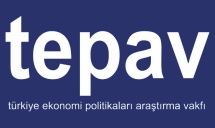 EndeksEndeksOca.14Şub.15İnşaat Sektörü Güven Endeksi82,685Alınan Kayıtlı Siparişlerin mevcut düzeyi66,566,7Toplam çalışan sayısı beklentisi (gelecek 3 aylık dönemde)98,6103,2EndeksEndeksAra.14Oca.15Hizmet Sektörü Güven Endeksi101101,9İş Durumu (Son 3 aylık dönemde)97,298,7Hizmetlere olan talep (son 3 aylık dönemde)94,495,5Hizmetlere olan talep beklentisi (gelecek 3 aylık dönemde)111,5111,5